ПРИОБРЕТЕНИЕ КВАРТИРЫ С ИСПОЛЬЗОВАНИЕМ 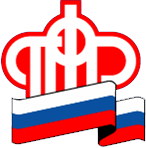 МАТЕРИНСКОГО КАПИТАЛАВ связи с участившимися случаями обращения граждан в Управление Пенсионного Фонда    напоминаем, что действующим законодательством предусмотрено несколько возможностей приобретения квартиры с использованием средств материнского (семейного) капитала. Их можно разделить на две группы в зависимости от того, какой период времени должен пройти после рождения (усыновления) второго или последующих детей до того момента, когда Вы можете воспользоваться средствами материнского капитала:Управление в Приозерском районеЛенинградской областиПериод времени с момента рождения (усыновления) второго или последующих детей до момента,  когда Вы можете воспользоваться средствами материнского капиталаПериод времени с момента рождения (усыновления) второго или последующих детей до момента,  когда Вы можете воспользоваться средствами материнского капиталаНе менее 3-х летВ любой срок, ранее 3-х лет1.оплата части  цены квартиры по договору купли-продажиоплата первоначального взноса при получении кредита на приобретение или строительство квартиры2.оплата участия в долевом строительствепогашение основного долга и уплата процентов по кредиту (займу), на приобретение или строительство квартиры